Sample Assessment Tasks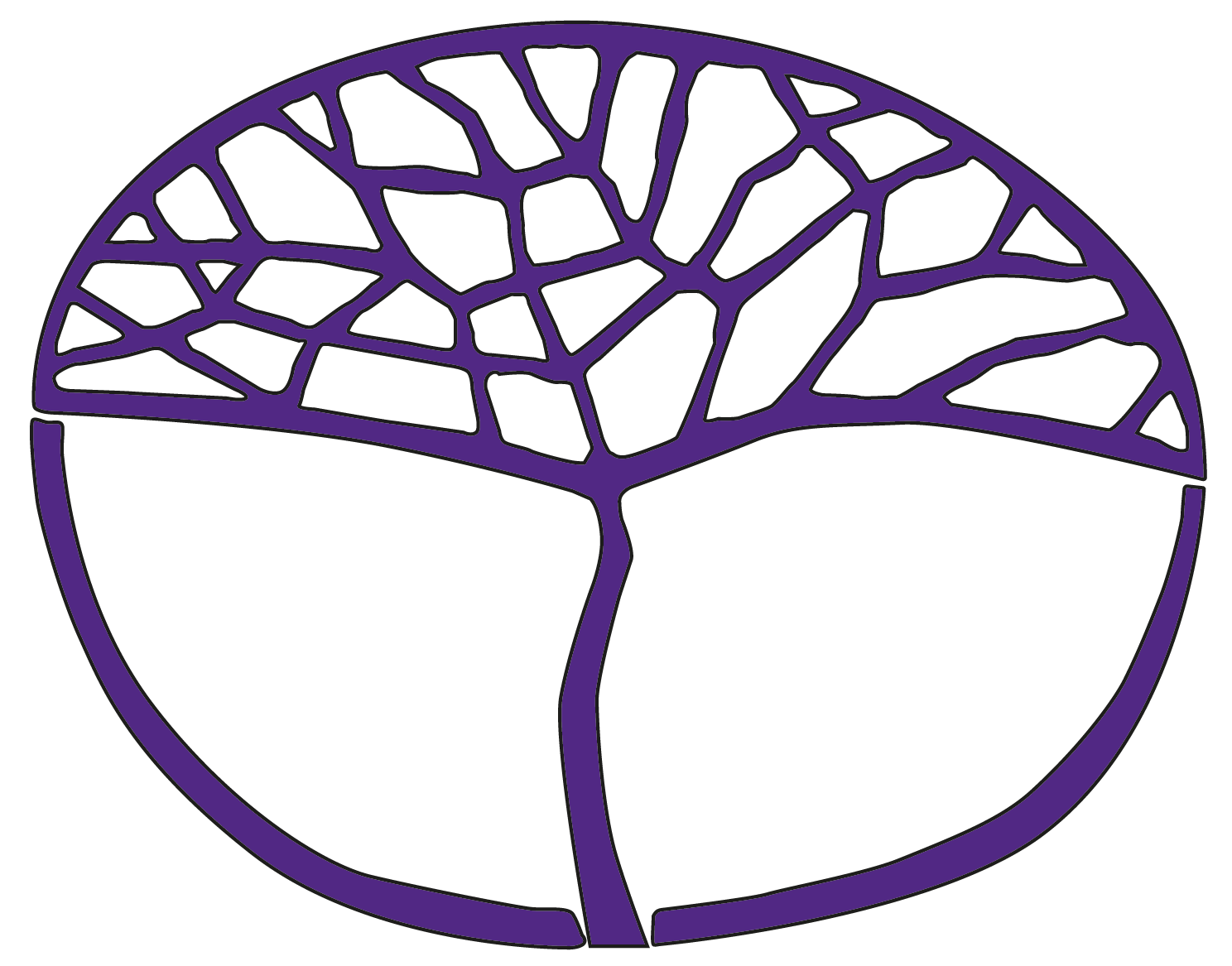 Japanese: Second LanguageGeneral Year 11Copyright© School Curriculum and Standards Authority, 2018This document – apart from any third party copyright material contained in it – may be freely copied, or communicated on an intranet, for non-commercial purposes in educational institutions, provided that the School Curriculum and Standards Authority is acknowledged as the copyright owner, and that the Authority’s moral rights are not infringed.Copying or communication for any other purpose can be done only within the terms of the Copyright Act 1968 or with prior written permission of the School Curriculum and Standards Authority. Copying or communication of any third party copyright material can be done only within the terms of the Copyright Act 1968 or with permission of the copyright owners.Any content in this document that has been derived from the Australian Curriculum may be used under the terms of the Creative Commons Attribution 4.0 International licence.DisclaimerAny resources such as texts, websites and so on that may be referred to in this document are provided as examples of resources that teachers can use to support their learning programs. Their inclusion does not imply that they are mandatory or that they are the only resources relevant to the course.Sample assessment taskJapanese: Second Language – General Year 11Task 2 — Unit 1Assessment type: Oral communicationConditionsTime for the task: Preparation time: 15 minutes	Conversation: 4–5 minutesOther items:	Japanese/English and English/Japanese dictionary permitted during preparation time	Notes sheetTask weighting: 10% of the school mark for this pair of units__________________________________________________________________________________Task 2: About me 私の　	(20 marks)Participate in a conversation with a speaker of Japanese who is interested in sharing and obtaining information related to you, your family, friends, school routines and leisure time activities.You will be given the opportunity to discuss and make notes on the topic before the conversation takes place. Use the planning sheet provided to prepare for the conversation.During the conversation, use your notes to share and obtain information related to you, your family, friends, school routines and leisure time activities. Provide as much information as you can.Planning sheetYou will participate in a conversation with a speaker of Japanese in which you will share and obtain information related to you, your family, friends, school routines and leisure time activities.Use the planning sheet below in preparation for the conversation.Marking key for sample assessment task 2 – Unit 1Sample assessment taskJapanese: Second Language – General Year 11Task 5 — Unit 1Assessment type: Written communicationConditionsTime for the task: 40 minutesOther items: Japanese/English and English/Japanese dictionaryTask weighting: 10% of the school mark for this pair of units__________________________________________________________________________________Task 5: Connecting with friends コミュニケーション 	(22 marks)Write an article in which you comment on how high school students interact with friends and share information. Write approximately 250 ji in polite form.Marking key for sample assessment task 5 – Unit 1Sample assessment taskJapanese: Second Language – General Year 11Task 6— Unit 2Assessment type: Response: Viewing and readingConditionsTime for the task: 40 minutesOther items: Japanese/English and English/Japanese dictionaryTask weighting: 10% of the school mark for this pair of units__________________________________________________________________________________Task 6: My town 私の町	(32 marks)Read the texts and answer the questions in English.Text 1: Mayumi’s blog post about her home back in Japan	(11 marks)1. 	When did Mayumi move to Australia? 	(1 mark)2. 	Describe in detail Mayumi’s home in Japan. 	(4 marks)3. 	Compare Mayumi’s home in Japan with her home in Australia, and explain both the good and bad points of each.	(6 marks)Text 2: Mayumi is emailing her friend Thomas	(10 marks)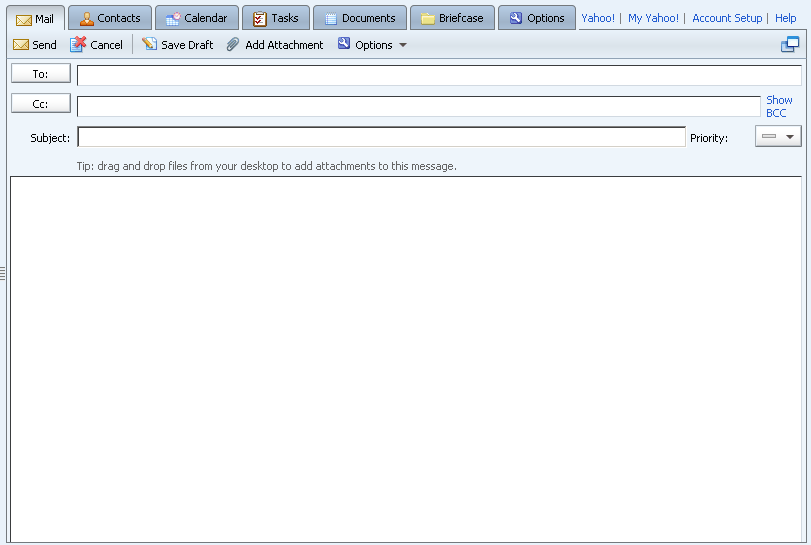 1. 	What is the date and start time of Mayumi’s party? 	(2 marks)2. 	Where will Mayumi hold the party at her home and why? 	(2 marks)3. 	How does Thomas get to Mayumi’s house? 	(2 marks)4. 	Where is Mayumi’s house? 	(1 mark)5. 	What three activities does Mayumi intend to do at her party? 	(3 marks)Text 3: Thomas’s account of his shopping experience 	(11 marks)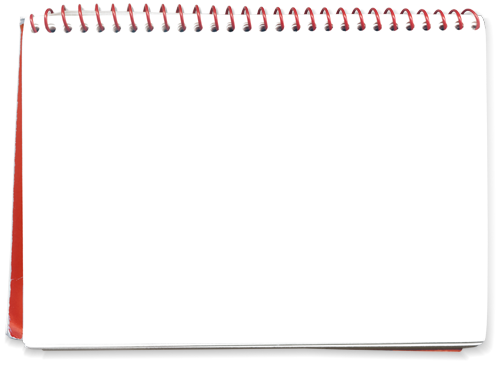 1. 	Why did Thomas go shopping today? 	(2 marks)2.	Why didn’t he buy a stuffed animal? Explain. 	(4 marks)3. 	Where did he see Mayumi and what was she doing? 	(2 marks)4. 	What did he buy and why?	(2 marks)5. 	How long did he spend shopping?	(1 mark)Marking key for sample assessment task 6 — Unit 2Text 1 Mayumi’s blog Text 2 Mayumi’s emailText 3 Thomas’s accountSample assessment taskJapanese: Second Language – General Year 11Task 8 — Unit 2Assessment type: Response: ListeningConditionsTime for the task: 30 minutesOther items: Japanese/English and English/Japanese dictionaryTask weighting: 10% of the school mark for this pair of units__________________________________________________________________________________Task 8: Your neighbourhood あなたの近所　	(50 marks)Answer the questions in English.Text 1: At the department store	(3 marks)1. 	What is the cost of the jacket?	 (1 mark)2. 	What does the man decide to do and why?	(2 marks)Text 2: At the market	(4 marks)3. 	What two things does the lady purchase and why?	(4 marks)Text 3: In a restaurant	(7 marks)4. 	Complete the table listing what each person orders.	(7 marks)Text 4: Two friends are in an ice-cream shop	(5 marks)5. 	What ice-cream flavour does the lady like?	(1 mark)6. 	Why does the man change his original choice?	(1 mark)7. 	What is the cost of a single cone?	(1 mark)8. 	What does the man order?	(2 marks)Text 5: Two friends are talking together	(3 marks)9. 	How do the girls describe the concert?	(1 mark)10. 	When will they go to the concert?	(2 marks)Text 6: Two friends are shopping on the Internet	(3 marks)11. 	Where will the lady shop?	(1 mark)12. 	What does the man want to buy?	(2 marks)Text 7: Here is a radio announcement	(3 marks)13. 	What is the announcement about?	(3 marks)Text 8: A man is asking for directions to get to a sale	(7 marks)14. 	Where is the department store?	(6 marks)15. 	Where is the bus stop? 	(1 mark)Text 9: Help the person find their way around	(2 marks)Listen to the directions given and fill in the missing words.16. 	The stationery shop is 	 	the school.	(1 mark)17. 	The school is 	 	the train station.	(1 mark)Text 10: A radio announcement	(5 marks)18. 	What is the purpose of this announcement?	(1 mark)19. 	How much discount can be obtained?	(1 mark)20. 	Complete the following table based on information in the announcement. 	(3 marks)Text 11: An exchange student’s speech to his Japanese class	(8 marks)21. 	In what two ways does he describe the size of the town?	(2 marks)22. 	List three things to describe Geraldton.	(3 marks)23. 	What is the student’s favourite place in the neighbourhood and why?	(3 marks)Task 8: TranscriptsText 1: At the department store女: いらっしゃいませ。男: すみません、そのジャケットはいくらですか。女: 一万八千円です。男: そうですか。色はとてもいいんだけど、ねだんがちょっと 　高すぎます。もっとやすいのはありますか。女:そうですね。。。すみません、同じいろがありません。男:そうですか。じゃ、けっこうです。どうもすみません。Text 2: At the market女: あ、きょうはトマトがやすいですね。男: ええ、あたらしいトマトですよ。女: それじゃ、こんばんトマトサラダにしますから。トマトを四つとレタスを一つください。Text 3: In a restaurant男: あー　おなかがすきました。何にしますか。女: そうですね。わたしはチーズサンドイッチとコーラにします。　 ひろくんは何にしますか。　男: ぼくも、おなかがすいていますからピザとサラダとコーヒーに　 します。やすこちゃんは？やすこさん: わたしは、サラダとオレンジジュースにします。Text 4: Two friends are in an ice-cream shop男：何がいいですか。女：私はレモンアイスのシングルが食べたいです。男：ぼくはパイナップルがいいですね。。。すみませんが、　　パイナップルのアイスクリームはありますか。男*：すみません、きょうパイナップルはありません。男：ああそうですか。じゃ、そのピンクのアイスクリームは何ですか。男*：これですか。これはストロベリーです。いかがですか。男：シングルはいくらですか。男*：百五十円です。ダブルは二百五十円です。男：ダブルはやすいですね。じゃ、レモンのシングルを一つと、　　ストロベリーのダブルを一つください。Text 5: Two friends are talking together女一：あのコンサートはおもしろそうですね。女二：うん、見たいですね。女一：らいしゅうのどようびにいっしょに行きましょうか。女二：はい、いいですよ。Text 6: Two friends are shopping on the internet男: デパートは高すぎますからインターネットでイーベイをつかってみます。女 いいですねえ。イーベイはべんりですよね。男: ゆうめいなブランドのジーンズがほしいんです。女: ああ、そうですか。イーベイのジーンズはやすくていいですよね。Text 7: Here is a radio announcement大丸デパートのセール、、、きょうまでですよ！９時半から、7時までです。みなさん　ぜひ　どうぞ、、、Text 8: A man is asking for directions to get to a sale男：すみませんが、大丸デパートはどこでしょうか。女：大丸ですか。ええと、このみちをまっすぐいってください。デパートは左がわで大きいえいがかんのとなりにあります。ちょっととおいですよ。バスがありますよ。男：すみません、バスていはどこでしょうか。女：あの、あそこのとしょかんのまえです。男：ありがとうございます。Text 9: Help the person find their way around女：あのう、すみませんがこのへんにぶんぼうぐやがありますか。男：ぶんぼうぐやですか。ぶんぼうぐやは学校のとなりにあります。女：それから、学校はどこでしょうか。男：学校はえきの前にあります。女：ああ、そうですか。どうもすみません。Text 10: A radio announcement女：もうすぐふゆですね。あたらしいコートはいかがですか。デパートは今日からあさってまでコートのセールをしています。コートはぜんぶ５０％のわりびきです。たとえば、コートは、ふつう５３,７００円ですが、この三日間のセールでは、２４,２００円になります。やすいですよ。どうぞはやくのコートうりばにいらっしゃってください。Text 11: An exchange student’s speech to his Japanese class男：ぼくは、オーストラリアのジェラルトンに住んでいます。町はあまり大きくないです。人口は三万五千人です。ジェラルトンはしずかで、きれいなところです。家の近所には、川とこうえんがあります。とりがたくさんいます。そして、大きいデパートやお店があってべんりです。一番きな所はお父さんのケーキやです。そこで、毎日、おいしいジャムドーナツを食べます。Marking key for sample assessment task 8 — Unit 2Text 1: At the department storeText 2: At the marketText 3: In a restaurantText 4: Two friends are in an ice-cream shopText 5: Two friends are talking togetherText 6: Two friends are shopping on the InternetText 7: Here is a radio announcementText 8: A man is asking for directions to get to a saleText 9: Help the person find their way aroundText 10: A radio announcementText 11: An exchange student’s speech to his Japanese classCriteriaMarksComprehension/4Comprehends questions and comments, with few or no requests for clarification.4Comprehends most questions and comments, and makes some requests for clarification.3Comprehends some questions and comments, and makes frequent requests for clarification.2Comprehends few questions and comments, relying heavily on marker support.1Response (relevance and depth of information)/ 4Engages in a meaningful conversation. Provides relevant information, ideas and opinions.4Participates in a conversation, with some reliance on memorised text that is incorporated into the conversation. Provides mostly relevant information, ideas and opinions. 3Participates in a conversation with some fragmentation. Comprehends anticipated and familiar questions and provides some information, ideas and opinions. Relies on memorised text not always relevant to the conversation. Provides some relevant information, ideas and opinions. 2Participates in a fragmented conversation. Relies heavily on memorised text not always relevant to the conversation. Provides little relevant information, ideas and opinions. 1Language accuracy (grammar)/4Applies the rules of grammar accurately and consistently. Makes minor errors in structures which do not affect meaning.4Applies the rules of grammar mostly accurately and consistently. Makes errors in a range of structures which do not affect meaning.3Applies the rules of grammar with some accuracy and consistency. Makes errors which sometimes impede meaning.2Applies the rules of grammar with little accuracy or consistency. Makes errors which impede meaning.1Language range – (vocabulary and grammar)/4Uses contextually relevant vocabulary and a range of expressions, grammar and sentence structure. 4Uses relevant vocabulary, expressions and grammar, relying sometimes on simple sentence structures.3Uses some relevant vocabulary, grammar and sentence structure. 2Uses basic, repetitive vocabulary and grammar .1Speech (flow pronunciation and intonation)/ 4Uses clear and comprehensible pronunciation and excellent intonation. Speaks confidently and fluently, with appropriate pronunciation and intonation.4Uses acceptable pronunciation and intonation. Speaks with some degree of confidence and fluency, with mostly appropriate pronunciation and intonation.3Sometimes uses unclear or inaccurate pronunciation and intonation. Speaks with some hesitation. Speech is mostly unclear, with inaccurate pronunciation and intonation.2Speaks with frequent hesitation. Speech is mostly unclear, with inaccurate pronunciation and intonation.1Total/20CriteriaMarksContent and relevance of response/6Provides detailed information. Engages the audience and effectively supports information with well-developed examples by commenting on how high school students interact with friends and share information.6Provides most of the required content and relates it to the question. Uses relevant details to elaborate.5Provides relevant content and covers a range of aspects of the question. Uses details to elaborate.4Provides generally relevant content and relates it somewhat to the question. Uses limited details to elaborate.3Provides some content that superficially addresses some of the information in the question.2Provides content with little relevance to the question.1Linguistic resources – accuracy/6Applies the rules of grammar and syntax accurately and consistently. Uses a range of structures with few errors. Makes minor errors occasionally, but inaccuracies do not affect meaning or flow.6Applies the rules of grammar and syntax mostly accurately and consistently. Uses a range of structures with some errors. Makes errors occasionally, but inaccuracies do not affect meaning or flow. 5Applies the rules of grammar and syntax with a satisfactory level of accuracy and consistency. Uses a range of simple structures correctly. Makes errors, but inaccuracies do not affect meaning.4Applies the rules of grammar and syntax with a satisfactory level of accuracy. Uses simple structures correctly most of the time. Makes errors, with inaccuracies occasionally affecting meaning.3Applies the rules of grammar and syntax inadequately and inconsistently. Uses a limited range of structures. Relies on syntax of another language. Makes errors, and inaccuracies impede understanding.2Applies the rules of grammar and syntax inaccurately. Uses a limited range of structures. Relies heavily on syntax of another language. Makes frequent errors.1Vocabulary, expressions and kanji/4Uses contextually relevant vocabulary, including most relevant productive kanji, and a range of expressions. 4Uses relevant vocabulary, including some productive kanji and some expressions. 3Uses some relevant vocabulary and limited kanji. 2Uses repetitive, basic vocabulary. 1Organisation/4Sequences information coherently and cohesively. Provides context for writing. The organisation helps the reader to understand the main events being highlighted in the script. Appropriate length. 4Sequences most information coherently and cohesively. Provides some context for writing. Appropriate length. 3Some sequencing and paragraphing is evident. Connections are simple and straightforward.2Limited organisation impedes the flow and understanding. The connection between the ideas is unclear.1Conventions of text type/2Uses all the key conventions of an article, including appropriate register, to address the purpose of writing and the audience. Writes: a title, may include author’s namedescriptive, factual, emotive or judgemental languagepolite form.2Uses some of the key conventions of an article.1 Total/2ResponseMarksQuestion 1/1she moved to Australia this year1Question 2/4her home is on the 8th floor of an apartment house1there are 4 rooms1the living room is small and there is a couch and a large TV 1outside the living room, there is a small balcony1Question 3/6in Japan: very small home1but there is a supermarket, a convenience store and various shops1and very lively and convenient1in Australia: the house is very big 1with a swimming pool in the garden1but there is no shop near the house1Total/11ResponseMarksQuestion 1/228th November1at 11:301Question 2/2near the garden1because the garden is spacious and pretty1Question 3/2by train 1and by foot1Question 4/1next to the Westpac Bank1Question 5/3swim1eat cake and sandwiches1listen to the music1Total/10ResponseMarksQuestion 1/2because Mayumi’s birthday party is tomorrow 1and he wanted to buy a present1Question 2/4a big stuffed animal was too expensive there were a lot of girls looking at themno boys aroundhe was embarrassed1–4Question 3/2at the sports shop1choosing a soccer uniform1Question 4/2a key holder (=keychain) with a small soccer ball 1because he thought Mayumi’s hobby is soccer1Question 5/13 hours1Total/11Person 1Person 2Person 3Name the item for saleIts original priceIts sale priceResponseMarksQuestion 1/1the jacket costs 18 000 yen1Question 2/2the man decides not to buy the jacket1the price is too expensive1Total/3ResponseMarksQuestion 3/4fresh (new) tomatoes1and lettuce1she will make a tomato salad1tonight1Total/4ResponseMarksQuestion 4/71 mark for each of the following pieces of informationPerson 1 – cheese sandwich/cola drinkPerson 2 – pizza/salad/coffeePerson 3 – salad/orange juice1–7Total/7ResponseMarksQuestion 5/1lemon ice-cream 1Question 6/1there is no pineapple ice-cream (today) 1Question 7/1150 yen 1Question 8/2strawberry flavoured 1double ice-cream 1Total/5ResponseMarksQuestion 9/1looks interesting 1Question 10/2next week1on Saturday 1Total/3ResponseMarksQuestion 11/1on eBay 1Question 12/2famous brand (designer)1jeans 1Total/3ResponseMarksQuestion 13/3Daimaru department store sale 1until today1from 9 till 71Total/3ResponseMarksQuestion 14/6go straight 1along this road1department store1on left hand side1next to1the big cinema1Question 15/1in front of the library 1Total/7ResponseMarksQuestion 16/1the stationery shop is next to the school. 1Question 17/1the school is in front of the train station.1Total/2ResponseMarksQuestion 18/1to give information on a coat sale (at a department store) 1Question 19/150% 1Question 20/3name the item for salea coat1its original price53 700 yen1its sale price24 200 yen1Total/5ResponseMarksQuestion 21/2not that big 1population 35 000 people1Question 22/3Any three of the followingquiet and beautiful placethere are rivers and parks in the townthere are many birdsconvenient because there are big department stores and shops1–3Question 23/3father’s cake shop 1because every day he eats1delicious jam donuts there1Total/8